Day in the Life of the Hudson River 10/20/15 DataRIVER MILE -4.2Bayridge American Veterans’ Memorial PierPier 69th St. N 40. 38’22.-416 , W-74 .2’18.4308Katie McCarthy & Sunset Park HS25 Eleventh graders, 3 adultsLocation: Pier American Veterans’ Memorial Pier, by highway, Park, 2 water treatment plants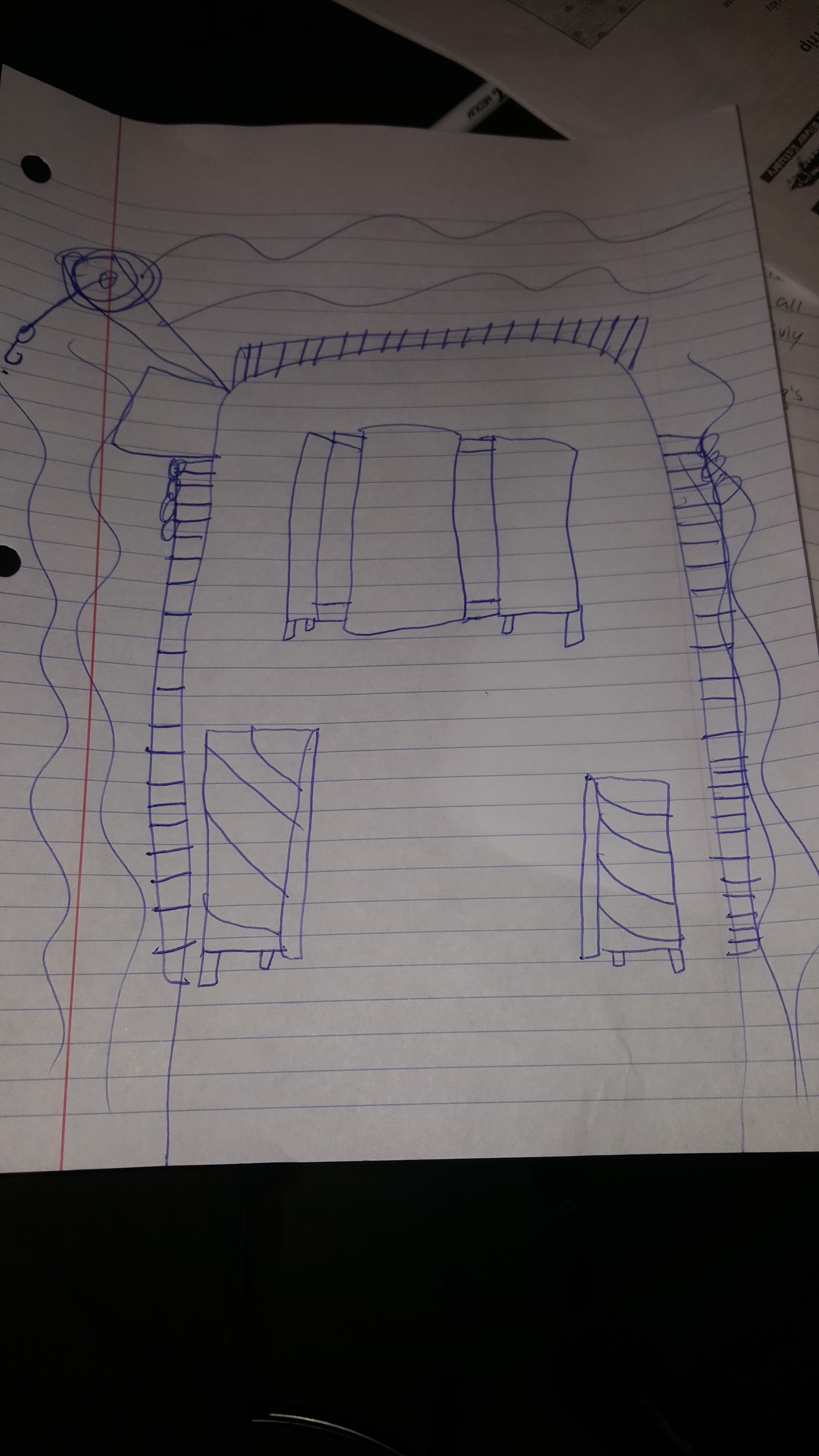 Area: Pier – bulkhead – mainly concrete & wood. Two parks – Owl’s head and Shore Road Park Fishermen use the pier and bikers out enjoying the view. Surrounding Land Use: 70% urban/residential, 10% Industrial Commercial, 20% park Sampling Site: Recreational pier – rocks near the edge, banks altered /riprap, all hard edged, steep wall dividing water from land, pipe entering water from treatment plantShoreline: RockyDepth: could not see bottomPlants in area: No plantsWater: CalmSampling Times: 1:30 -3:15 PM 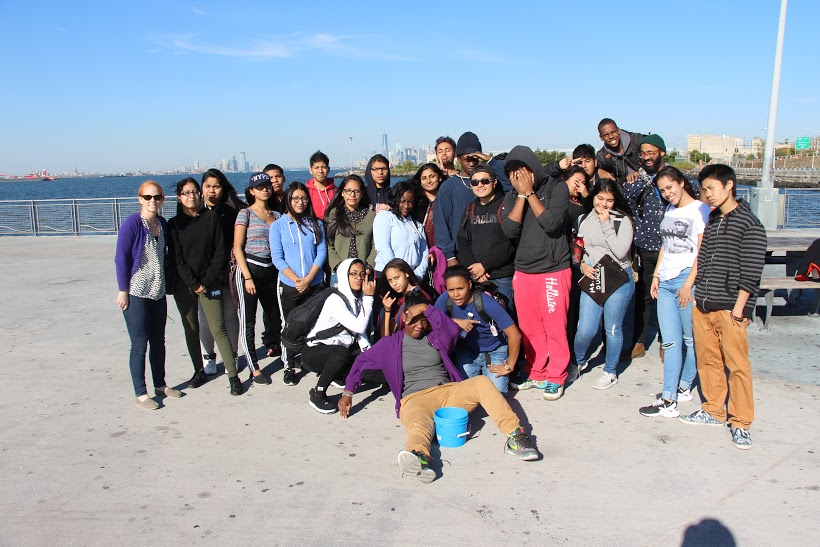 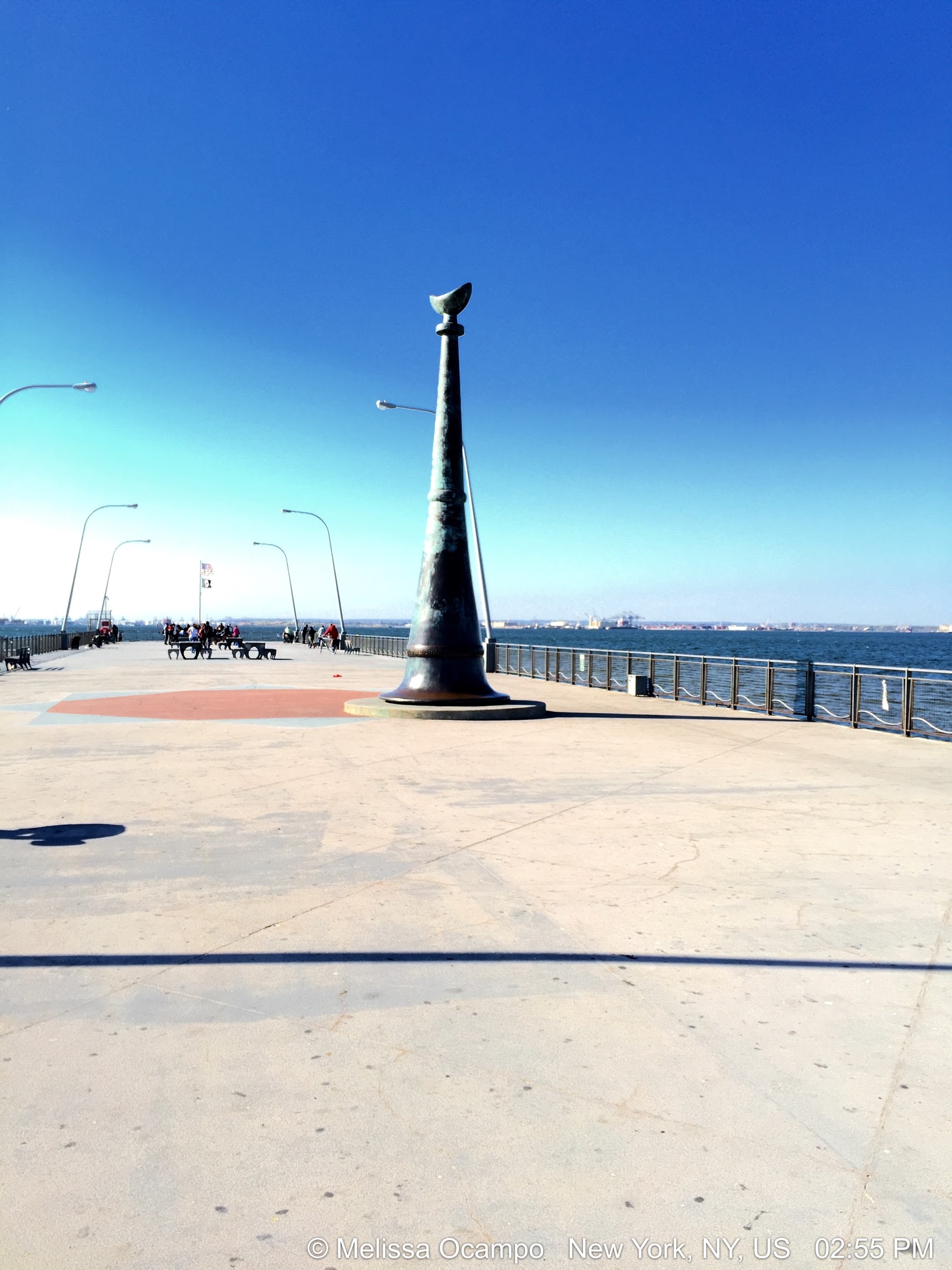 ITEMTimeTimeReadingsPhysicalAir Temperature2:18 PM 2:48 PM3:18 PM2:18 PM 2:48 PM3:18 PM18.9C18.9C19.8 C66 F66 F68FWind SpeedSome windSome windCloud Cover1:30-3:15 PM 1:30-3:15 PM Clear all day <25% cloud cover all PMWeather todayNice, sunnyNice, sunnyWater surfaceWeather recentlyCool Cool Cool Cool Cool Water Temperature2:18 PM19.8C19.8C68 FTurbidityChemicalTime ppmppmTemp% SatDO Drop count kit  2:30 PM 2:50 PM2:56 PM 85685616C13.213.380%57%50%pHmeter2:10 PM2:27 PM 8888Salinity -hydrometer2:30 PM24 ppt24 pptTurbidity 2:30 PM198.12 cm167.64 cm198.12 cm198.12 cm167.64 cm198.12 cmAverage 187.96 cmFish CatchTimeSpeciesSpecies# caughtSize2:30 PM Black SeabassBlack Seabass1Tides  - water depth TimeDistance to water Distance to water Rate of changeFlood or Ebb Measuring down from pier using a secchi disk2:26 PM2:53 PM112cm106 cm112cm106 cm6 cm/27 minsFloodingCurrentsTimeCm/30 secCm/30 secCm/secKnots &Ebb/Flood2:30 PM14cm/90 seconds14cm/90 seconds0.15 cm/secTraffic- Commercial 2:22 PM Staten Island Ferry Staten Island Ferry Orange  Southbound LoadedObservations Gulls flying around looking for food. Construction on way to pier. Gulls flying around looking for food. Construction on way to pier. Gulls flying around looking for food. Construction on way to pier. Gulls flying around looking for food. Construction on way to pier. Gulls flying around looking for food. Construction on way to pier. 